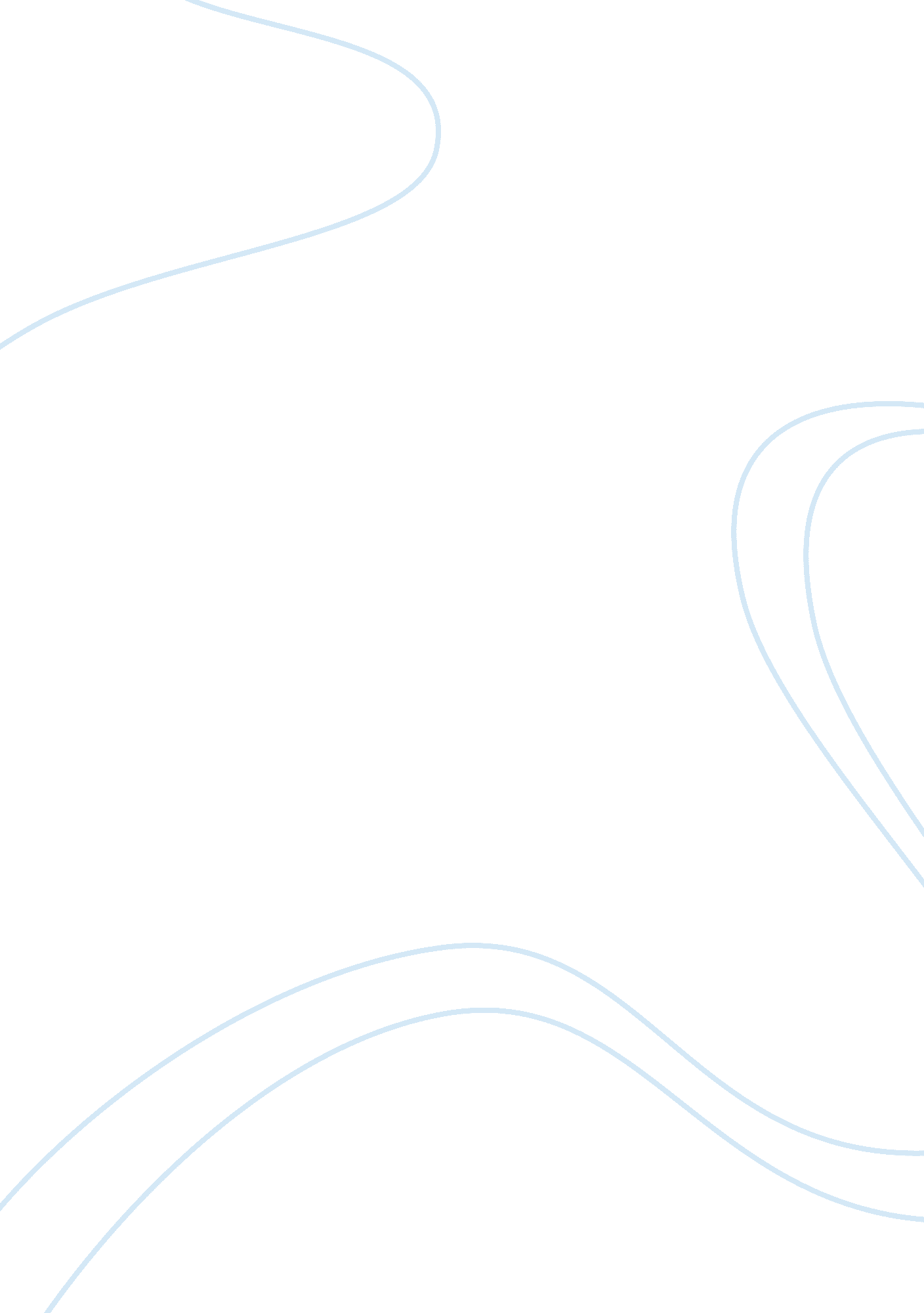 Learning framework chapter 3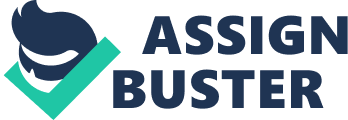 Range of difficultyContent difficulty. quaility of presentation, and Intuitive-formal continuum. Content difficultyHow difficult it is to learn the material? ONLEARNING FRAMEWORK CHAPTER 3 SPECIFICALLY FOR YOUFOR ONLY$13. 90/PAGEOrder Nowquaility of presentationHow well is the material presented? Intuitive-formal continuum. How Intuitive or formal is the material for me? Guided notesTeacher-prepared handouts that provide back-ground information and standard cues with specific spaces where students can write key facts, concepts, and/or relationships during a lecture. Cornell Notesa system of notetaking that involves writing sentence summaries on the right side of the page with key words and topics indicated on the leftT-Noteslike cornell only no summary ; good for math situationsSynchronousThe students and the teacher can communicate at the same time. known as real timeAsynchronousCommunication that does no occur in real time between two or more people 